「香港宣道差會」本週代禱消息(2023年1月19日)泰國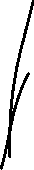 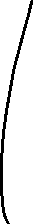 李瑞麟、陳家恩 (專職宣教士－宣道會宣愛堂/愛倍語言資源中心)為栽培對象禱告：中學生阿邁最近經常爽約，求主幫助我們有智慧跟進她；我們也有㇐位中學生(阿菌)想跟她栽培，求主賜她有渴慕主的心，願意認識主更多。 教會堂委潘太已完成化療(大腸癌)，於1月做手術，求主賜她平安，能把癌細胞徹底清除。教會的發展方向禱告，求主使用我們所計劃的，讓弟兄姊妹得到造就，同心興旺福音。求神保守我們一家平安健康(包括在泰國的家恩爸媽)，泰國天氣轉涼(早上17度)，孩子們容易生病。孩子：心悅及順皿專心學習，能用英文有自信表達自己的需要。關係：事奉及生活忙碌，我們夫婦二人相處時間少了，求主幫助我們能抽時間更多彼此禱告。靈性：每天能堅持閱讀聖經，靈修親近主。青島雁子（專職宣教士－特別群體）感恩完成了聖誕節各樣的聚會，亦謝謝同事們的同心協力。求神在社群中作工，讓種子可發牙生長。為新的一年整體工場展望及計劃禱告，求主賜智慧並帶領我們有同心服侍。楊安信、黃嘉琪 (專職宣教士－回港本土任務)感恩已經於1月7日平安抵達香港，並藉著首週的假期讓我們可以適應了香港急速的步伐；感謝神為我們預備了在述職期內暫住的地方。本星期在石澳退修中，願神使用這次退修的時間，好讓能夠在安靜後重新得力。願主賜予智慧和力量去完成述職期內的工作，如：証道、分享宣教異像、約見支持堂會牧者和肢體、與家人團聚等。森美、小兒（宣教士【聯屬本會】－語言學習）能與同工教會有更深的配搭關係。求聖靈保守我們身心靈及語言學習。願透過運動將福音帶給年青人。鄭美紅 (專職宣教士【聯屬本會】－回港述職)記念回港期間與家人、朋友有美好相聚時間。過去兩年多在工場的經歷需要好好整理，感恩遇上好的輔導員及靈性導引導師：願這期間能好好調整理身心靈方面的狀態。記念家人的身、心、靈健康。特別是年邁父母的身體。柬埔寨吳梓江、胡美玲（信徒宣教士－訓練及關顧）學院建築工程接近完成，請記念搬遷安排，並新校舍使用，求上主幫助同工隊齊心面對轉變。工場教會宣恩堂亦面對宣教同工調動的轉變，求上主幫助新領導團隊的合作，並會友迎向改變的挑戰。美玲和梓江於19-23/1往馬德望參與教會工作，請為我們的服事並路程安全祈禱。張日新（信徒宣教同工－亞洲人力資源學院）新學年於30/1開課，開辦英語及電腦系，記念新學員(MSP16)適應。同工團隊調節分工和磨合，特別需要合適人手編寫課程、本地老師培訓、學校行政及財務管理支援。生命之光團契這月遷至工場新址，主日崇拜暫在戶外舉行；學院新址帶來更多服侍機會，求主幫助弟兄姊妹穏定參與事奉，樂於接待新朋友、同心遵行大使命。思宏盼望工程完工後調理身心，重新開展青年事工，求主堅固。日新兼顧HRDI財務近十年，求主在新一年預備合適同工，讓她專注牧養。感謝天父保守諾心第一學期學習和適應，他踏入新學期功課繁重很多，求主賜他智慧和健康，投入屬靈家成長。感謝神醫治，諾恩轉換藥膏(不同藥廠)後手腕皮膚問題大大改善；她已進入高中最後一學期，正報讀大學生物系，求主引領她前路，幫助她經歷主更深。黃俊雄、黃揚恩（信徒宣教同工－語言學習）在新一年學習與其他教會同心邁進新一里程。陳啟成、周小嫻（信徒宣教同工－回港本土任務）記念在港的生活和適應。蔡婉玲 (宣教士【聯屬本會】－教育事工)為負責整個機構財政的同工Vorng禱告，讓他有智慧處理政府繁複的財務與稅務政策。從香港來，負責機構維修及學校後勤支援的宣教同工將會放大假，求主讓他所負責的項目，包括水電，在這段期間都能安穩過度。在疫情與移民潮等因素影響下，奉獻大減，為我們的事工做成不少壓力，甚至限制。感恩有對宣教士夫婦，炳南與美芬加入我們機構，盼望他們能有美好與豐富的服事經歷。澳門梁祖永、杜燕玲（專職宣教士－宣道會氹仔堂）為教會洗禮的弟兄姊妹禱告。求主堅固他/她們跟從主的信心。 為主日學要加增－班給初中少年人禱告，為找到委身合適的老師、為教材。求神給我們－顆交託的心。郭麗思（專職宣教士借調本會－述職）回美述職，求主保守行程平安，在述職期間免受病毒感染，身心靈健壯。在美國述職期間正是冬天，求主特別看顧與保守，賜足夠的體力應對嚴寒的天氣。求主賜智慧適應疫情後新常態的美國生活。在述職期間，同工們會分擔石排灣事工的職務，維持基本的小組聚會，求主賜同工們加倍的身心靈力量及信心。陳佩貞（專職宣教士－回港本土任務）為新冠病毒疫情依然在世界各地方散播，不但影響人民的身體健康，日常的生活和工作；與其他地方的居民交往都受限制，因時間愈長愈容易患上情緒的憂悶和困擾，盼望憐憫世人的上帝施恩，讓疫情早日遏止消失！ 為個人的回港適應，參與教會的崇拜生活，出席團契的聚會均能與弟兄姊妹建立良好關係，有心有力堅持遵守大使命。盧美娟（專職宣教士－宣道會新橋堂）感恩：看著農曆年的連續假期，有輕鬆的心情請為1月22日在新橋堂宣講主日信息禱告，又求主賜下未來一週事奉上需要的信息，以致能夠造就別人和自己。劉愛琼（專職宣教士－宣道會新橋堂）教會的事工和聚會逐步恢復；求主堅定弟兄姊妹依靠 神的心志，在新的一年繼續為主作工。曾感染的弟兄姊妹，身體康復的進度有很大差別，求主徹底醫治；又賜同工智慧，適切關顧個別弟兄姊妹的需要。港澳通關後，香港教會都熱心安排到澳門探訪或短宣；禱告他們能配合教會的需要，同心為主作工。葉錦樺（信徒宣教同工－澳宣培訓中心）石排灣事工專職負責人回美國述職三個月，求主給我們事工分工安排順利，仍能維持日常運作，福音對象得接待更能親近認識主。樺記三個月內要負責老友記小組短講，不禁有點壓力，求主加力能有條理的分享主的話，對他們的靈命成長有幫助。感恩自少已決志的兒甥女最近結婚，嫁得好歸宿，求主給她們婚姻美滿，丈夫早日信主。英國岑偉農、阮幗雄（本土宣教同工－南倫敦宣道會）為張牧師加入南宣服事禱告。為南宣有多名肢體感染新冠康復禱告。彭大明、黎燕芬（本土宣教同工－東倫敦宣道會）為東宣主題「先神後人再大地」來激勵弟兄姊妹將God First, People Next then the Earth好讓肢體們在全方位中能全心全意委身事奉神於神代禱。為8-10月回港述職安排禱告。黃國輝、唐美寶（信徒宣教士－布萊頓宣道會）新的英語少年主日學可以服侍更多在英國土生土長的華人下一代。 神賜福各小組查經，將完成約瑟生平，二月份開始查考馬太福音。願更多的弟兄姊妹参加查經小組，學習並遵行神的話。 神興起更多的弟兄姊妹願意用他們的恩賜服事，參與不同服侍崗位如主日崇拜主席、帶領詩歌敬拜、查經組長和主日學導師等。 願神幫助新移民安頓下來，幫助他們的孩子找到合適學校，並找到工作和居所，對教會有歸屬感。 由於事奉人手有限，我們只能舉行一堂雙語主日崇拜（粵語並即時傳譯普通話)，有些來自香港的弟兄姊妹不太習慣雙語翻譯的講道，願會眾有耐心和愛心去包容群體不同弟兄姊妹的需要。 禱告我們能在2023年接觸到更多的學生和未信主的香港朋友。冼偉強、楊瓊鳳（專職宣教士【聯屬本會】－佈道事工）偉強右眼白內障越來越嚴重，等待手術安排。祈禱手術將在適當的時候盡快進行，不要擾亂我們的事工。 粵語部：組織2023年8月全英廣東話生活營、規劃2023年復活節營會（中英倫、南英倫）、全英倫的植堂計劃、與華人教會的青年夥伴計劃、招募更多同工服侍英國廣東話事工。安藤、世美（專職宣教士【聯屬本會】－特別群體事工）感恩12月份的講道及跨文化體驗活動順利完成並有美好分享，求主繼續在弟兄姊妹心中工作。隨著弟兄姊妹持BNO Visa來英後，有弟兄姊妹成為我們的朋友，有些分別參與我們的難民事工及慈善店事工，成為義工支援我們，見證基督，感恩。1月份二手慈善店有義工聚會，求主賜下美好團契，合一的心，繼續為主作見證。劉卓聰、黃韻盈（專職宣教士【聯屬本會】－宣教動員）探索與倫敦教會合作，對這機會十分雀躍，求神繼續引導及開路。感恩神賜女兒勇氣、願意突破自己和主動交友的心。讓她在校園能結識到好友，並在信仰群體中成長。我們為兒子覺豐的禱告是能安定於一個能令他shine的屬靈群體，我們相信神必有預備。西印度洋林永康、盧月冰（專職宣教士－留尼旺基督教華僑教會 / 基督教華僑中心）今個星期日下午，我們將舉辦新春慶祝會。請為到永康代禱，他會負責分享福音信息，為到我們的廚房及邀請工作代禱，更為到天氣代禱，因颱風逼近，天氣可能會轉差。求主保守聚會順利進行。向政府提交核數報告的日子愈來愈緊逼，請繼續為到我們尋找一位合適的會計師代禱。永康上星期申請手機轉台，但未知道甚麼原因，手機號碼不能正常運作，現只有打出，不能接聽電話，也收不到短訊。已多次跟電訊公司聯絡，回覆只是叫永康等待。請禱告記念。吳家佩（專職宣教士－留尼旺基督教華僑教會 / 基督教華僑中心）12月27日至1月20日放大假，請記念。黃聲鋒、郭志茜（專職宣教士－馬達加斯加宣道會京城堂暨幸福家庭服務中心）多用途活動室已經竣工，日後可以成為活動場地，感謝主藉主內肢體慷慨奉獻，供應事工上的需要，一無所缺。李就成、林燕萍（專職宣教士－回港本土任務）就成和燕萍平安到達香港，感謝神。我們將在港停留三個月作本土任務，求神使用我們在堂會的講道和分享，也讓我們與家人、朋友和教會弟兄姊妹有歡聚的時刻。鄒省天氣十分炎熱，曾高達40度，求神讓同工繆嘉暉一家有健康的身體，和早日適應馬島的環境和文化。梁智康、張佩茵（專職宣教士－青年事工）感謝主將有心志服侍主的馬達加斯加青年加進我們的同工團隊中，聘請了五位同工，2022年共有七位青年同工，教會與幸福家庭服侍中心的服侍能夠更廣泛。他們分別在信仰培訓、本地短宣、貧民區、職業培訓、人力資源、翻譯、咖啡室、廚房、醫療和創藝上服侍。另有一位青年將於年初加入團隊，成為醫療事工幹事。願主堅固這班青年同工的心，成為合一的宣教團隊。崔緯濤、袁清嫻（信徒宣教同工－醫療事工）馬島正受到熱帶風暴吹襲，天文台報告這個颱風移動速度快，中心風力強，預測東北部的基建及房屋將受到破壞。求主憐憫，讓政府有智慧和決心，幫助災民渡過難關。感謝神的施恩醫治，提到的小孩子Niaro，帶上壓力手指套後，手指腫脹的情況得到明顯改善。為他製作手套的醫療事工幹事Nomena 也感到雀躍，她說想不到神用了自己縫紉的恩賜幫到病人。求主繼續看顧，減輕Niaro的痛楚，讓他繼續配合治療，改善手指活動的幅度。 探訪了一個住在貧窮社區的家庭，我們評估嘴唇術後疤痕狀況、進行健康教育及傳福音。同工為孩子的媽媽作個人佈道，原來她之前相信有神，但現在經講解後更清楚福音，她從聖經中知道得救的確據，深受激勵，學習將信仰實踐在生活之中，我們為她作決志祈禱。同工分享，之前都是在外省短宣作小組佈道，這是第一次參與家訪，也是第一次個人佈道，見到這位媽媽更明白福音，又接受耶穌成為她的救主，自己也受到鼓勵。求主繼續帶領這個家庭，透過讀經和祈禱認識神更多，又求主繼續與同工同在，使用她所預備的資料和個人見證，在各城各鄉傳揚祂的名。 感謝主，申請手續繁複的簽證最終帶來好消息。內政部已為我們一家批出兩年的宣教士簽證。感謝各位一直的禱告，求主記念黃牧師的辛勞。繼續將女兒的香港特區護照和身份證申請交在神的手中，有耐性地等候和配合申請程序。繆嘉暉、劉泳兒（信徒宣教同工－馬達加斯加鄒省華人基督教會/鄒省幸福家庭服務中心）馬島的風暴季節開始，會多雨水及間中有風暴，期間或會有停水及停電情況出現，祈求主讓我們能夠有智慧處理教會各大小事務，也讓我們一家能夠學習面對及適應。為我們的服侍祈禱，我們夫婦在這三個月會帶領教會的崇拜進行，除了講道，我們也會負責領詩伴奏、場務及聯絡弟兄姊妹等工作，求主加力，盼我們藉此機會能夠與弟兄姊妹有更多的交流溝通。為孩子們的學習祈禱，過去學校考試，大兒子恩厚的成績有進步，為此感恩。另外，二兒子繆祈在法文讀音上也有改善，小兒子幼稚園課程輕鬆，暫時仍沒有太大學習壓力，求主保守他們能在馬島有好的成長，結識本地朋友。為我們的宣教士簽證申請順利完成感恩，馬島內政部當局批給我們五年的宣教士簽證，第一次申請能有五年的年期是少有的，大大減省了我們來往首都辦證件的次數，實在感恩，並感激黃聲鋒牧師的辛勞。創啟地區馬祈（專職宣教士－華人事工）請記念華人大家庭重開實體聚會，願一切安排順利。在教學上慢慢與學生建立關係，希望慢慢影響他們的生命。感謝老爸預備很好的居所，願能好好使用，能祝福更多人。爾東、爾佑（專職宣教士－華人事工）感恩爾東咳嗽好轉，爾佑耳朵情況好轉。感恩搬家一切順利，安頓就緒。工作量更加重，為工人的需要祈禱，求主興起打發工人來工場。為新的年度教會和新聚會點事工安排和發展祈禱。在人力不足的情況下，求主賜智慧知道如何服侍。為爾東和爾佑身心靈健康祈禱。孫智、孫慧（宣教士【聯屬本會】－福音/醫療服務）感恩培訓中心的教課、功輔班等，多了義工支援。求主賜下良機，在課餘活動、家訪及閑談中，讓同工/義工們與家長及學員皆有懇誠的溝通，進一步建立互建關係。感恩當地疫情得以受控，但物價通脹卻急升，民生困苦，社會治安轉差！求主憐憫，賜下智慧、資源及動力給政府官員，釐定適時政策及執行的合宜措施，以致民生按序得改善。繼續為華人家庭三位剛接受洗禮的弟兄，祝福他們在主愛護蔭下成長。求主保守華人教會及團契同工們能竭力地合一服侍，逆境下勇敢地為主多結果子。鄭氏夫婦（宣教士【聯屬本會】－東南亞 / 培訓事工）讚美神，感恩祂的恩典和力量臨到我們。為三個孩子禱告，讓他們在信仰上成長，經歷神的同在。並能夠享受學校生活，順利完成學業。丁噹家庭（宣教士【聯屬本會】－語言學習）團隊：請為沙塵國的疫後情況代P。很多人失去並工作。就算有工作，也未必能撐得過通脹！再加上正苦的「高壓式」處理，很多人民也很不滿，叫苦連天。請多多記念平民百姓。朋友：請繼續為花花家庭祈禱。團隊：組員將會越多，但組長崗位懸空。盼望天父預備有心人承擔。家人：丁太媽媽早前在街上跌倒，現在右手腕打石膏，大約聖誕後才拆石膏。生活上不太容易，晚上亦睡得不好。Panda（宣教士【聯屬本會】－多姆人事工）記念多姆人的門訓和識字教育。記念與接任同工的交接。記念與同工的面談和盡快完成多個報告。 記念身心靈健壯。冰梅（宣教士【聯屬本會】－語言學習）感恩很享受法國之行，與朋友有美好相聚及很滿足地品嘗不同美食。一月底至二月頭在南部城巿舉行公司年會，請記念同工前住年會旅途平安，年會能順利進行，求天父祝福年會及所有同工。三月至八月底回港述職，這段時間會看醫生、覆診、進俢及分享，特別求神預備合適醫生醫治腰骨問題，請記念有智慧安排一切、預約覆診及分配時間。上年貨幣持續下跌，通脹嚴重，今年最低工資加幅超過50%，新年一開始，交通費、食品、物價等價格已大幅上漲，請記念民生需要，特別難民生活更加艱苦。手物夫婦（宣教士【聯屬本會】－回港述職）請為我們的事奉禱告，求主加添智慧，讓我們能在不同層面幫助各國的翻譯團隊。請為不同國家的團隊需要禱告，求主為他們解決人事、運作以及籌款的問題。冒號家庭（宣教士【聯屬本會】－聖經翻譯）先生語言評核順利完成。哥哥對信仰愈來愈有興趣。能到鄰國和以前的工場同事相聚。先生學習語言能有所突破，能用當地語言以段落形式，有條不紊的去表達一兩個話題。先生驗出膽固醇過高，暫需吃藥治療。求主幫助他能努力運動，並取得均衡飲食。我們及家人的健康。2023年回港參與差會的會議，求天父給我們有好的預備。木棉（宣教士【聯屬本會】－語言學習）感謝天父真實地醫治，肩頸痛及麻痺消失了。學習語言上面比較困難的地方，願天父恩典夠用，賜學語文的恩賜能力，因為非常需要語言同一些婦女溝通。祈求木棉父母家人健康平安，祝願他們早日得著救恩。木棉父親心臟有少許問題，不知會否有血管閉塞，祈求天父保守醫治。祈求木棉身心靈健壯，每天有美好的關係。祈求團隊繼續有合一的心，彼此有包容及有愛。祈盼當地朋友能在異象異夢中遇見主。飯糰一家（宣教士【聯屬本會】－聖經翻譯）2019年爆發疫情至今，都沒有機會回日本的家鄉探望親人，最近終於通關，我們也計劃在農曆年假回日本一趟。請禱告記念旅途的平安。求主保守行程中各人在機上能夠休息，有足夠的體力及順利轉機。求主也保守我們的身體，不會染病。飯糰先生和中飯糰會駕車來機場接我們，保守他們行駛時旅途平安。盼望今次旅程跟日本的親人有美好的團聚，各成員能夠在鄉間的環境歇息下，重新得力! 東北亞日本李世樂、鄧淑屏（專職宣教士【聯屬本會】－回港述職）感謝上帝保守我們已完成了約半年的述職，身心靈得蒙修養，全人健康迎接2023年。求上帝引導我們預備餘下半年的述職安排，並計劃返回工場的各項準備。世樂3月中旬到4月中旬將返回日本預備4月份的詩吟考試，及物識日後在山田鎮的居所，一切仰望耶和華以勒的上帝。梁頴階、容小敏（專職宣教士【聯屬本會】－日本人福音事工）請繼續記念士別市朝日町家庭聚會的開展。仙石太太的奶奶因病不良於行，現在更要暫住老人院。仙石太太每星期都有幾天要到院舍探她，因此福音聚會未能繼續。求主除去一切阻攔，並保守仙石夫婦的心，不至灰心。關俊文、吳敏慧（專職宣教士【聯屬本會】－日本人福音事工）為日本事工代求：剛在11月舉行的總會中，感恩在大學事工以外，日本工場還有很多新嘗試去開拓福音之門。求主繼續帶領日本工場，各樣事工有清晰的焦點，建立有力的基督徒群體，協助完成大使命。為國際團隊代求：來年的實務計劃大至定稿，期望在2023年起幫助世界各地的國家團隊作營運評估，也會展開不同的事工訓練，以幫助各團隊打好基礎，更有力去拓展各樣的福音工作。記念我們一家大小在這流感季節，還要加上疫情，求主保守我們的健康。慕行常在半夜醒來，令一家人的睡眠情況都受影響，求主憐憫幫助。也求主保守慕行簽証更新的順利。求主保守我們的家人，願他們身心健康，生活平安，又引領未信的家人早日接受救恩。蔡明康，王淑賢（專職宣教士【聯屬本會】－日本人福音事工）2022年神恩典滿滿，教會有所發展及增長。近期教會聚會及參與人數增多，求主供應更大地方讓教會租用！求主引領教會2023年的發展方向。求主賜我們及在港家人的身心靈健康。談允中，梁秀英（專職宣教士【聯屬本會】－日本人福音事工）我們雖在12月患了COVID，感恩在家人來日探訪前已痊愈能享受一起的時光。感恩有一些接觸開的對象出席了教會的聖誕聚會，求主讓福音種籽在他們心中發芽成長。感恩在1月初我們有機會第一次在崇拜中參與見證分享及以日語為獻金謝禱的服侍。為1月22日網上國際交流聚會以日語分享香港農曆新年的習俗的預備禱告，求主使用能與參與的日本人連結。非洲劉偉鳴、梁琬瑩（烏幹達，專職宣教士【聯屬本會】－回港述職）感恩雙親身體仍健康。記念烏干達正受伊波拉疫情影響，現擴展至九個地區（錄得141個案，55人死），其中兩個地區在過去21日內沒有新個案，已解封。求主止息病毒的蔓延，求主醫治患病的人。但按世衞標準，連續42天沒有新增確診病例，才可以宣告伊波拉疫情結束。11位S4資助生已完成全國公開試；其餘20位S2和S3資助生也提早兩週完成本年度學習和考核，各人已回家等候結果。兩位資助神學生正在神學院上課，該神學院卻位於剛發現有伊波拉個案；希望那些個案與神學院位置不近。他們的家人頗為擔心，求主賜下平安。記念我們1月26日回工場，除了跟進各位資助生（中學生／專科生和神學生），還要進行教牧培訓，求主給我們預備，順利的面見他們。記念我們在北部服侍的新方向，或許會在居住地開拓新事工，求主讓我們看見當地的需要，為我們開路。BE夫婦（專職宣教士【聯屬本會】－語言學習）BE此行找到一個理想單位，只是仍需等候新居入伙日期 (因現有租客正另覓地方，尚未遷出)，求主幫助二人在北上移居的準備上一切順利。BE協助新隊友順利將大部份家當搬進M鎮居所，願主賜福他們未來適應這裡生活。感恩！BE突然獲邀到訪K教會，主領青少年營會，當中有50+位青少年參與其中。B當天宣講了兩篇福音信息，二人亦帶領他們玩遊戲及cheer song。喜見他們反應熱烈。感恩！得BE支持堂會的肢體愛心支持下，W姊妹在接受癌症治療的過程中，得著交通方面的支援，為此她感恩不已。這愛心行動激勵了協助接載W姊妹的Uber司機，毫不計較每天刻意安排接送 (當中需久候好些時間) ，願主賜福他。BE日前有機會獲邀參與聖經學院院長小兒子的生日派對，藉以了解本地人是如何慶生：唱生日歌、切蛋糕、家人互餵蛋糕、分享食物、為壽星送上祝福等。有趣的是，發現本地年青人的表現相當含蓄，連唱生日歌都不太自然。BE將接載聖經學院院長前往L鎮教會，二人順道拜訪當地牧者及信徒領袖，並觀摩了解一下院長與學生之間教學的互動如何。然後二人將會繼續自駕南下N鎮，求主保守我倆路上平安順利，有智慧應對軍警，需禱告記念。南美巴西張志威、司徒美芳（專職宣教士【聯屬本會】－華人事工）感謝神，教會各小組有穏定的發展。求神預備更多慕道朋友加入不同的小組。為剛受洗的弟兄姊妹禱告，求神賜他們愛主愛人的心，屬靈生命不斷成長。隨著教會的發展，求神興起更多願意長期委身事奉的弟兄姊妹。在忙碌的事奉中，求神給我們智慧按優先次序跟進各樣的事工；也求神給我們健壯的身心靈，為主作工。教會剛開始裝修新堂的地方，並計劃2023年3月遷堂。請為恩教會的裝修工程禱告，工程進行能一切順利，並能準時工。德國吳鐘音（德國本地同工—華人事工）新冠病毒疫情仍然嚴峻，求主幫助疫情可早日受控，各行各業可重回軌道，經濟復甦起來。求主幫助差會的本土同工吳牧師，他一家在法蘭克福南部服侍，現在藉線上講道、進行每週家庭小組及查經組並作有限度的個人聯絡及關懷。求主預備並差遣更多合適工人早日能前往德國開拓教會，服侍未得之民。香港李翠玲（專職宣教士，本地跨文化事工 - 泰人恩福堂 / 泰人恩福服務中心）求主光照、釋放和打開在港泰國人的心靈，賜他們認識真神和得救的智慧！2023年泰人恩福堂全年計劃，主題：祈禱乃是勝利的祝福；目標：聯合力量 專注禱告。梁志雄、朱秀卿（專職宣教士－宣教培育）感謝神帶領志雄於1月29日起，連續7星期主日在宣道會麗瑶教授聖經，求主幫助他能有充足的精神預備，所教授的資料能使參加者得益，使他們更深入瞭解和愛慕的神的話。秀卿的腰痛仍未完全痊癒，求主醫治。踏入兔年，求主指引前路，也求主帶領我們未信主的家人早日歸主。簡家傑（信徒宣教士－工場研究）繼法文和英文，中文（普通話和簡體字）將成為柬埔寨中學生可以正式選修的外語，政府稍後會選取三個省份的20間中學作試點。隨著中柬兩國的政經貿連繫越深，柬埔寨城市以至鄉村對學習中文的渴求也越大，但卻欠足夠的老師和資源。求主叫更多柬人學中文、找生計之餘，也有機會接觸福音，得享耶穌基督完備的救恩。早前順利完成了三次共15天的靜修與學習，再次深刻體驗到上主如浪接浪、貼心周到的愛，甚有與主再渡蜜月的感覺！靜修過後，重新面對現實生活的張力，求主幫助我能延續、深化、珍惜與祂的愛情，繼續使之成為我做人的基礎和事奉的動力，且能更深認識自己、認識神。蒙神看顧，爸媽在護老院大致安好。然而隨著本港的疫情再度升温，院舍染疫及長者病危（即使已齊針）的個案也不少。求天父保守院舍不再大型爆疫，醫療系統不再崩潰，並親自作祂兒女最大的保障。差會總部辦公室記念本會前方宣教士及後方同工之彼此配搭，讓宣教工作持續發展，更多人認識主耶穌。記念柬埔寨金邊校舍第一期工程順利，保守工程的進程，以及宣教團隊的跟進。記念準備開展工程：黃金閣『美』教會堂址及學校校舍。	求主按祂的心意帶領錦田『退修中心』和荃灣老圍『宣教士宿舍』的興建進程，並預備和供應相關項目所需的人才和資源。